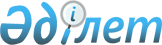 2019-2021 жылдарға арналған Ырғыз аудандық бюджетін бекіту туралыАқтөбе облысы Ырғыз аудандық мәслихатының 2018 жылғы 24 желтоқсандағы № 185 шешімі. Ақтөбе облысы Әділет департаментінің Ырғыз аудандық Әділет басқармасында 2018 жылғы 25 желтоқсанда № 3-5-199 болып тіркелді
      Қазақстан Республикасының 2008 жылғы 4 желтоқсандағы Бюджет Кодексінің 9 бабына, "Қазақстан Республикасындағы жергілікті мемлекеттік басқару және өзін-өзі басқару туралы" Қазақстан Республикасының 2001 жылғы 23 қаңтардағы Заңының 6 бабына сәйкес, Ырғыз аудандық мәслихаты ШЕШІМ ҚАБЫЛДАДЫ:
      1. 2019 - 2021 жылдарға арналған Ырғыз аудандық бюджеті тиісінше 1, 2 және 3 қосымшаларға сәйкес, оның ішінде 2019 жылға мынадай көлемде бекітілсін:
      1) кiрiстер 4 502 641,2 мың теңге;
      оның iшiнде:
      салықтық түсiмдер 482 804 мың теңге;
      салықтық емес түсiмдер 8 794 мың теңге;
      негiзгi капиталды сатудан түсетiн түсiмдер 4 958 мың теңге;
      трансферттер түсiмi 4 006 085,2 мың теңге;
      2) шығындар 4 516 112,9 мың теңге;
      3) таза бюджеттiк кредиттеу 28 506 мың теңге,
      оның iшiнде:
      бюджеттiк кредиттер 38 837 мың теңге;
      бюджеттiк кредиттердi өтеу 10 331 мың теңге;
      4) қаржы активтерiмен операциялар
      бойынша сальдо 0 мың теңге;
      оның iшiнде:
      қаржы активтерiн сатып алу 0 мың теңге;
      5) бюджет тапшылығы -41 977,7 мың теңге;
      6) бюджет тапшылығын қаржыландыру 41 977,7 мың теңге.
      Ескерту. 1 тармаққа өзгерістер енгізілді – Ақтөбе облысы Ырғыз аудандық мәслихатының 14.03.2019 № 207 (01.01.2019 бастап қолданысқа енгізіледі); 14.05.2019 № 225 (01.01.2019 бастап қолданысқа енгізіледі); 18.07.2019 № 237 (01.01.2019 бастап қолданысқа енгізіледі); 27.11.2019 № 254 (01.01.2019 бастап қолданысқа енгізіледі) шешімдерімен.


      2. Аудандық бюджеттің кірісіне мыналар есептелетін болып ескерілсін:
      жеке табыс салығы;
      әлеуметтік салық;
      аудандық маңызы бар қаланың, ауылдың, кенттің, ауылдық округтің аумағындағы осы салықты салу объектілері бойынша жеке тұлғалардың
      мүлкіне салынатын салықты қоспағанда, жеке және заңды тұлғалардың, дара кәсіпкерлердің мүлкіне салынатын салық;
      аудандық маңызы бар қаланың, ауылдың, кенттің аумағындағы жер учаскелеріне жеке және заңды тұлғалардан алынатын, елдi мекендер жерлерiне салынатын жер салығын қоспағанда, жер салығы;
      бірыңғай жер салығы;
      тұрғылықты жері аудандық маңызы бар қаланың, ауылдың, кенттің аумағындағы жеке тұлғалардан алынатын көлік құралдары салығын қоспағанда, көлік құралдары салығы;
      өздерінің құрылтай құжаттарында көрсетілетін тұрған жері аудандық маңызы бар қаланың, ауылдың, кенттің аумағында орналасқан заңды тұлғалардан алынатын көлік құралдары салығын қоспағанда, көлік құралдары салығы;
      тіркелген салық;
      бензинге және дизель отынына акциздер;
      жер учаскелерін пайдаланғаны үшін төлемақы;
      қызметтің жекелеген түрлерімен айналысу құқығы үшін лицензиялық алым;
      қызметтің жекелеген түрлерiмен айналысуға лицензияларды пайдаланғаны үшін төлемақы;
      заңды тұлғаларды мемлекеттік тіркеу және филиалдар мен өкілдіктерді есептік тіркегені, сондай-ақ оларды қайта тіркегені үшін алым; көлік құралдарын мемлекеттік тіркегені, сондай-ақ оларды қайта тіркегені үшін алым;
      жылжымалы мүлік кепілін және кеменің немесе жасалып жатқан кеменің ипотекасын мемлекеттік тіркегені үшін алым;
      сыртқы (көрнекі) жарнаманы – аудандық маңызы бар жалпыға ортақ пайдаланылатын автомобиль жолдарының бөлінген белдеуіндегі жарнаманы тұрақты орналастыру объектілерінде, аудандық маңызы бар қаладағы, ауылдағы, кенттегі үй-жайлардың шегінен тыс ашық кеңістікте орналастырғаны үшін төлемақыны қоспағанда, сыртқы (көрнекі) жарнаманы облыстық маңызы бар қаладағы үй-жайлардың шегінен тыс ашық кеңістікте орналастырғаны үшін төлемақы;
      республикалық бюджет есебіне жазылатын консулдық алымнан және мемлекеттік баждардан басқа, мемлекеттік баж;
      аудандық маңызы бар қала, ауыл, кент, ауылдық округ әкімдерінің басқаруындағы, ауданның (облыстық маңызы бар қаланың) коммуналдық меншігінің мүлкін жалға беруден түсетін кірістерді қоспағанда, ауданның (облыстық маңызы бар қаланың) коммуналдық меншігінің мүлкін жалға беруден түсетін кірістер;
      аудандық (облыстық маңызы бар қала) бюджеттен берілген кредиттер бойынша сыйақылар;
      ауданның (облыстық маңызы бар қаланың) коммуналдық меншігінен түсетін басқа да кірістер;
      аудандық (облыстық маңызы бар қала) бюджеттен қаржыландырылатын мемлекеттік мекемелердің тауарларды (жұмыстарды, көрсетілетін қызметтерді) өткізуінен түсетін түсімдер;
      аудандық (облыстық маңызы бар қала) бюджеттен қаржыландырылатын мемлекеттік мекемелер ұйымдастыратын мемлекеттік сатып алуды өткізуден түсетін ақша түсімдері;
      аудандық маңызы бар қалалардың, ауылдардың, кенттердің, ауылдық округтердің әкімдері салатын айыппұлдарды, өсімпұлдарды, санкцияларды, өндіріп алуларды қоспағанда, аудандық (облыстық маңызы бар қала) бюджеттен қаржыландырылатын мемлекеттік мекемелер салатын айыппұлдар, өсімпұлдар, санкциялар, өндіріп алулар;
      аудандық (облыстық маңызы бар қала) бюджетке түсетін басқа да салықтық емес түсімдер;
      аудандық (облыстық маңызы бар қала) бюджеттен қаржыландырылатын, мемлекеттік мекемелерге бекітіп берілген мемлекеттік мүлікті сатудан түсетін ақша;
      ауыл шаруашылығы мақсатындағы жер учаскелерін қоспағанда, жер учаскелерін сатудан түсетін түсімдер;
      жер учаскелерін жалға беру құқығын сатқаны үшін төлемақы.
      3. 2019 жылға арналған аудандық бюджеттен облыстық бюджетке трансферттердің түсімдері:
      Қазақстан Республикасының 2017 жылғы 20 маусымдағы "Қазақстан Республикасының кейбір заңнамалық актілеріне әлеуметтік қамсыздандыру мәселелері бойынша өзгерістер мен толықтырулар енгізу туралы Заңына сәйкес жұмыс берушінің міндетті зейнетақы жарналарын енгізу мерзімін 2018 жылдан 2020 жылға ауыстыруға байланысты – 85 000 мың теңге;
      Қазақстан Республикасының 2017 жылғы 30 маусымдағы "Қазақстан Республикасының кейбір заңнамалық актілеріне денсаулық сақтау мәселелері бойынша өзгерістер мен толықтырулар енгізу туралы" Заңына сәйкес жұмыс берушілердің міндетті әлеуметтік медициналық сақтандыруға аударымдары бойынша мөлшерлемелерді азайтуға байланысты – 37435 мың теңге көзделсін.
      Аудандық бюджеттен трансферттердің көрсетілген сомаларының облыстық бюджетке түсімдері аудан әкімдігі қаулысы негізінде айқындалады.
      4. Қазақстан Республикасының 2018 жылғы 30 қарашадағы "2019 - 2021 жылдарға арналған республикалық бюджет туралы" Заңының 8 бабына сәйкес белгіленгені мәліметке және басшылыққа алынсын:
      2019 жылғы 1 қаңтардан бастап:
      1) жалақының ең төмен мөлшері –42500 теңге;
      2) жәрдемақыларды және өзге де әлеуметтік төлемдерді есептеу, сондай-ақ Қазақстан Республикасының заңнамасына сәйкес айыппұл санкцияларын, салықтарды және басқа да төлемдерді қолдану үшін айлық есептік көрсеткіш - 2525 теңге;
      3) базалық әлеуметтік төлемдердің мөлшерін есептеу үшін ең төменгі күнкөріс деңгейінің шамасы - 29698 теңге.
      5. Облыстық мәслихаттың 2018 жылғы 11 желтоқсандағы № 347 "2019– 2021 жылдарға арналған облыстық бюджет туралы" шешіміне сәйкес облыстық бюджеттен аудандық бюджетке берілген субвенциялар көлемі 2019 жылға 2 278 000 мың теңге сомасында көзделді.
      6. 2019 жылға арналған аудандық бюджетте аудандық бюджеттен ауылдық округ бюджеттеріне берілетін субвенциялар көлемі 237800 мың теңге сомасында көзделсін, оның ішінде:
      Ырғызға - 117 800 мың теңге;
      Аманкөлге - 41 400 мың теңге;
      Қызылжарға –78 600 мың теңге.
      7. 2019 жылға арналған аудандық бюджетте облыстық бюджет арқылы республикалық бюджеттен ағымдағы нысаналы трансферттер түсетіні ескерілсін:
      мемлекеттік атаулы әлеуметтік көмекті төлеуге - 200 676 мың теңге;
      халықты жұмыспен қамту орталықтарына әлеуметтік жұмыс жөніндегі консультанттар мен ассистенттерді ендіруге - 9 371 мың теңге;
      Қазақстан Республикасында мүгедектердің құқықтарын қамтамасыз ету және өмір сүру сапасын жақсартуға - 1 732,2 мың теңге;
      азаматтық қызметшілердің жекелеген санаттарының, мемлекеттік бюджет қаражаты есебінен ұсталатын ұйымдар қызметкерлерінің, қазыналық кәсіпорындар қызметкерлерінің жалақысын көтеруге - 444 655 мың теңге;
      мектепке дейінгі білім беру ұйымдарында мемлекеттік білім беру тапсырысын іске асыруға - 13 392 мың теңге;
      төмен ақы төленетін қызметкерлердің жалақысының мөлшерін көтеру үшін олардың салықтық жүктемесін төмендетуге байланысты шығыстарын өтеуге - 32 739 мың теңге;
      еңбек нарығын дамытуға - 46 192 мың теңге;
      бастауыш, негізгі және жалпы орта білім беру ұйымдарының мұғалімдері мен педагог-психологтарының еңбегіне ақы төлеуді ұлғайтуға-270 952 мың теңге;
      аз қамтылған көп балалы отбасыларға коммуналдық тұрғын үй қорының тұрғын үйін сатып алуға – 8 000 мың теңге;
      мемлекеттік әкімшілік қызметшілердің жекелеген санаттарының жалақысын көтеруге- 23 429 мың теңге.
      Аталған трансферттерінің сомасын бөлу аудан әкімдігі қаулысы негізінде айқындалады.
      Ескерту. 7 тармаққа өзгерістер енгізілді – Ақтөбе облысы Ырғыз аудандық мәслихатының 14.03.2019 № 207 (01.01.2019 бастап қолданысқа енгізіледі); 14.05.2019 № 225 (01.01.2019 бастап қолданысқа енгізіледі); 18.07.2019 № 237 (01.01.2019 бастап қолданысқа енгізіледі) 27.11.2019 № 254 (01.01.2019 бастап қолданысқа енгізіледі) шешімдерімен.


      7-1. 2019 жылға арналған аудандық бюджетте облыстық бюджет арқылы Қазақстан Республикасының Ұлттық қорынан ағымдағы нысаналы трансферттер түсетіні ескерілсін:
      мемлекеттік атаулы әлеуметтік көмекті төлеуге – 121 907 мың теңге;
      еңбек нарығын дамытуға- 12 625 мың теңге;
      нәтижелі жұмыспен қамту және жаппай кәсіпкерлікті дамытуға –37 425 мың теңге.
      Ескерту. Шешім 7-1 тармақпен толықтырылды - төбе облысы Ырғыз аудандық мәслихатының 27.11.2019 № 254 шешімімен (01.01.2019 бастап қолданысқа енгізіледі).


      8. 2019 жылға арналған аудандық бюджетте облыстық бюджет арқылы республикалық бюджеттен бюджеттік кредиттер түсетіні ескерілсін:
      мамандарды әлеуметтік қолдау шараларын іске асыруға - 38 837 мың теңге.
      Аталған трансферттерінің сомасын бөлу аудан әкімдігі қаулысы негізінде айқындалады.
      Ескерту. 8 тармаққа өзгеріс енгізілді – Ақтөбе облысы Ырғыз аудандық мәслихатының 27.11.2019 № 254 шешімімен (01.01.2019 бастап қолданысқа енгізіледі).


      9. 2019 жылға арналған аудандық бюджетте облыстық бюджет арқылы ағымдағы нысаналы және нысаналы даму трансферттері түсетіні ескерілсін:
      елді мекендердегі өрттерді, дала өрттерін сөндіру бойынша өрт сөндіру бекеттерін ұйымдастыруға - 5 559 мың теңге;
      мектепке дейінгі білім беру ұйымдарында мемлекеттік білім беру тапсырысын іске асыруға - 66 290 мың теңге;
      жалпы білім беруге - 126 149 мың теңге;
      жалпы білім беру мектептерінің кең жолақты интернетке қол жеткізуіне - 22 534 мың теңге;
      жалпы білім беру мектептерін интерактивті білім контентіне қосуға - 4 290 мың теңге;
      жалпы білім беретін мектептерді техникалық инфрақұрылыммен жабдықтауға - 11 250 мың теңге;
      мемлекеттік білім беру мекемелер үшін оқулықтар мен оқу - әдістемелік кешендерді сатып алу және жеткізуге - 35 024 мың теңге;
      жалпы білім беру мектептеріне бейнебақылау орнатуға - 1 280 мың теңге;
      мектепке дейінгі тәрбие беру ұйымдарына бейнебақылау орнатуға - 5 400 мың теңге;
      ведомстволық бағыныстағы мемлекеттік білім беру ұйымдарының күрделі шығыстарына - 1 920 мың теңге;
      халықты жұмыспен қамтуға жәрдемдесуге - 14 775 мың теңге;
      нәтижелі жұмыспен қамту және жаппай кәсіпкерлікті дамытуға - 18 599 мың теңге;
      аймақтағы діни ахуалды зерттеу және талдауға - 1 000 мың теңге;
      бруцеллезбен ауырған, санитарлық жоюға жіберілетін ауыл шаруашылық малдардың құнын өтеуге – 6 978 мың теңге;
      елді мекендердің көшелерін және аудандық маңызы бар автомобиль жолдарын күрделі және орташа жөндеуге - 50 000 мың теңге;
      елді мекендерді сумен жабдықтау және су бұру жүйелерін дамытуға – 5 400 мың теңге;
      жалпы білім беру мектептерінің алғашқы әскери дайындық кабинетін жабдықтауға- 2 491 мың теңге;
      өмірлік қиын жағдай туындаған кезде әлеуметтік көмек көрсетуге -4 200 мың теңге;
      білім тарату орталығын құруға-3 000 мың теңге;
      ауданның коммуналдық меншігіндегі газ жүйелерін пайдалануды ұйымдастыруға -50 000 мың теңге;
      жаңадан іске қосылатын білім беру нысандарына дизель отынын сатып алуға - 32 564 мың теңге;
      мемлекеттік атаулы әлеуметтік көмекті төлеуге - 35 937 мың теңге;
      мәдениет ұйымдарының күрделі шығындарына - 350 мың теңге;
      спорт объектілерін дамытуға - 0 мың теңге.
      Аталған трансферттерінің сомасын бөлу аудан әкімдігі қаулысы негізінде айқындалады.
      Ескерту. 9 тармаққа өзгерістер енгізілді – Ақтөбе облысы Ырғыз аудандық мәслихатының 14.03.2019 № 207 (01.01.2019 бастап қолданысқа енгізіледі); 18.07.2019 № 237 (01.01.2019 бастап қолданысқа енгізіледі); 27.11.2019 № 254 (01.01.2019 бастап қолданысқа енгізіледі) шешімдерімен.


      10. 2019 жылға арналған аудандық бюджетте ауылдық округтер бюджеттеріне ағымдағы нысаналы трансферттер көзделсін:
      мектепке дейінгі білім беру ұйымдарында мемлекеттік білім беру тапсырысын іске асыруға - 22 076 мың теңге;
      елді мекендердің көшелерін және аудандық маңызы бар автомобиль жолдарын күрделі және орташа жөндеуге - 50 000 мың теңге;
      азаматтық қызметшілердің жекелеген санаттарының, мемлекеттік бюджет қаражаты есебінен ұсталатын ұйымдар қызметкерлерінің, қазыналық кәсіпорындар қызметкерлерінің жалақысын көтеруге – 58 249 мың теңге;
      мектепке дейінгі тәрбие беру ұйымдарына бейнебақылау орнатуға - 2 160 мың теңге;
      мемлекеттік әкімшілік қызметшілердің жекелеген санаттарының жалақысын көтеруге -5 086 мың теңге.
      Аталған трансферттерінің сомасын бөлу аудан әкімдігі қаулысы негізінде айқындалады.
      Ескерту. 10 тармаққа өзгерістер енгізілді – Ақтөбе облысы Ырғыз аудандық мәслихатының 14.03.2019 № 207 (01.01.2019 бастап қолданысқа енгізіледі); 14.05.2019 № 225 (01.01.2019 бастап қолданысқа енгізіледі) шешімдерімен.

      11. алынып тасталды - Ақтөбе облысы Ырғыз аудандық мәслихатының 27.11.2019 № 254 шешімімен (01.01.2019 бастап қолданысқа енгізіледі).


      12. 2019 жылға арналған Ырғыз аудандық бюджетін атқару процесінде секвестрлеуге жатпайтын аудандық бюджеттік бағдарламалардың тізбесі 4 - қосымшаға сәйкес бекітілсін.
      13. Қаладағы аудан, аудандық маңызы бар қаланың, кент, ауыл, ауылдық округ әкімі аппараттарының бюджеттік бағдарламалары 5- қосымшаға сәйкес бекітілсін.
      14. Жергілікті өзін-өзі басқару органдарына берілетін трансферттер сомасы 6 - қосымшаға сәйкес бекітілсін.
      15. "Ырғыз аудандық мәслихатының аппараты" мемлекеттік мекемесі заңнамада белгіленген тәртіппен:
      1) осы шешімді Ырғыз аудандық Әділет басқармасында мемлекеттік тіркеуді;
      2) осы шешімді Қазақстан Республикасы нормативтік құқықтық актілерінің Эталондық бақылау банкінде ресми жариялауға жіберуді;
      3) осы шешімді Ырғыз ауданы әкімдігінің интернет-ресурсында орналастыруды қамтамасыз етсін.
      16. Осы шешім 2019 жылғы 1 қаңтардан бастап қолданысқа енгізіледі. 2019 жылға арналған Ырғыз аудандық бюджеті
      Ескерту. 1 қосымша жаңа редакцияда - Ақтөбе облысы Ырғыз аудандық мәслихатының 27.11.2019 № 254 шешімімен (01.01.2019 бастап қолданысқа енгізіледі). 2020 жылға арналған Ырғыз аудандық бюджеті 2021 жылға арналған Ырғыз аудандық бюджеті 2019 жылға арналған аудандық бюджетті атқару процесінде секвестрлеуге жатпайтын аудандық бюджеттік бағдарламалардың 
ТІЗБЕСІ Қаладағы аудан, аудандық маңызы бар қаланың, кент, ауыл, ауылдық округ әкімі аппараттарының 2019 жылға бюджеттік бағдарламалары
      Ескерту. 5 қосымша жаңа редакцияда - Ақтөбе облысы Ырғыз аудандық мәслихатының 27.11.2019 № 254 шешімімен (01.01.2019 бастап қолданысқа енгізіледі). Жергілікті өзін-өзі басқару органдарына берілетін трансферттер
					© 2012. Қазақстан Республикасы Әділет министрлігінің «Қазақстан Республикасының Заңнама және құқықтық ақпарат институты» ШЖҚ РМК
				
      Ырғыз аудандық 
мәслихаты сессиясының төрағасы 

Қ. Бөлек

      Ырғыз аудандық 
мәслихатының хатшысы 

К. Қосаяқов
Аудандық мәслихаттың 2018 жылғы 24 желтоқсандағы № 185 шешіміне 1-қосымша
Санаты
Санаты
Санаты
Санаты
Сомасы 
(мың теңге)
Сыныбы
Сыныбы
Сыныбы
Сомасы 
(мың теңге)
Ішкі сыныбы
Ішкі сыныбы
Сомасы 
(мың теңге)
Атауы
Сомасы 
(мың теңге)
1
2
3
4
5
І. Кірістер
4 502 641,2
1
Салықтық түсімдер
482 804
01
Табыс салығы
105 519
2
Жеке табыс салығы
105 519
03
Әлеуметтiк салық
130 148
1
Әлеуметтік салық
130 148
04
Меншiкке салынатын салықтар
219 182
1
Мүлiкке салынатын салықтар
211 328
3
Жер салығы
407
4
Көлiк құралдарына салынатын салық
5 425
5
Бірыңғай жер салығы
2 022
05
Тауарларға, жұмыстарға және қызметтерге салынатын iшкi салықтар
26 732
2
Акциздер
790
3
Табиғи және басқа да ресурстарды пайдаланғаны үшiн түсетiн түсiмдер
24 356
4
Кәсiпкерлiк және кәсiби қызметтi жүргiзгенi үшiн алынатын алымдар
1 526
5
Ойын бизнесіне салық
60
08
Заңдық маңызы бар іс-әрекеттерді жасағаны және (немесе) оған уәкілеттігі бар мемлекеттік органдар немесе лауазымды адамдар құжаттар бергені үшін алынатын міндетті төлемдер
1 223
1
Мемлекеттік баж
1 223
2
Салықтық емес түсiмдер
8 794
01
Мемлекеттік меншіктен түсетін кірістер
5 795
5
Мемлекет меншігіндегі мүлікті жалға беруден түсетін кірістер
5 782
7
Мемлекеттік бюджеттен берілген кредиттер бойынша сыйақы
13
06
Басқа да салықтық емес түсiмдер
2 999
1
Басқа да салықтық емес түсiмдер
2 999
3
Негізгі капиталды сатудан түсетін түсімдер
4 958
01
Мемлекеттік мекемелерге бекітілген мемлекеттік мүлікті сату
4 108
1
Мемлекеттік мекемелерге бекітілген мемлекеттік мүлікті сату
4 108
03
Жердi және материалдық емес активтердi сату
850
1
Жерді сату
850
4
Трансферттердің түсімдері
4 006 085,2
02
Мемлекеттiк басқарудың жоғары тұрған органдарынан түсетiн трансферттер
4 006 085,2
2
Облыстық бюджеттен түсетiн трансферттер
4 006 085,2
Функционалдық топ
Функционалдық топ
Функционалдық топ
Функционалдық топ
Функционалдық топ
Сомасы 
(мың теңге)
Кіші функция
Кіші функция
Кіші функция
Кіші функция
Сомасы 
(мың теңге)
Бюджеттік бағдарламалардың әкімшісі
Бюджеттік бағдарламалардың әкімшісі
Бюджеттік бағдарламалардың әкімшісі
Сомасы 
(мың теңге)
Бағдарлама
Бағдарлама
Сомасы 
(мың теңге)
Атауы
Сомасы 
(мың теңге)
1
2
3
4
5
6
ІІ Шығындар
4 516 112,9
01
Жалпы сипаттағы мемлекеттiк қызметтер 
278 114,5
1
Мемлекеттiк басқарудың жалпы функцияларын орындайтын өкiлдi, атқарушы және басқа органдар
180 867,5
112
Аудан (облыстық маңызы бар қала) мәслихатының аппараты
24 878,1
001
Аудан (облыстық маңызы бар қала) мәслихатының қызметін қамтамасыз ету жөніндегі қызметтер
24 703,1
003
Мемлекеттік органның күрделі шығыстары
175
122
Аудан (облыстық маңызы бар қала) әкімінің аппараты
94 292,4
001
Аудан (облыстық маңызы бар қала) әкімінің қызметін қамтамасыз ету жөніндегі қызметтер
92 791,9
003
Мемлекеттік органның күрделі шығыстары
1 500,5
123
 Қаладағы аудан, аудандық маңызы бар қала, кент, ауыл, ауылдық округ әкімінің аппараты
61 697
001
Қаладағы аудан, аудандық маңызы бар қаланың, кент, ауыл, ауылдық округ әкімінің қызметін қамтамасыз ету жөніндегі қызметтер
59 417
022
Мемлекеттік органның күрделі шығыстары
2 280
2
Қаржылық қызмет
16 474,2
452
Ауданның (облыстық маңызы бар қаланың) қаржы бөлімі
16 474,2
001
Ауданның (облыстық маңызы бар қаланың) бюджетін орындау және коммуналдық меншігін басқару саласындағы мемлекеттік саясатты іске асыру жөніндегі қызметтер 
16 027,4
003
Салық салу мақсатында мүлікті бағалауды жүргізу
332
010
Жекешелендіру, коммуналдық меншікті басқару, жекешелендіруден кейінгі қызмет және осыған байланысты дауларды реттеу 
114,8
5
Жоспарлау және статистикалық қызмет
11 607,4
453
Ауданның (облыстық маңызы бар қаланың) экономика және бюджеттік жоспарлау бөлімі
11 607,4
001
Экономикалық саясатты, мемлекеттік жоспарлау жүйесін қалыптастыру және дамыту саласындағы мемлекеттік саясатты іске асыру жөніндегі қызметтер
11 607,4
9
Жалпы сипаттағы өзге де мемлекеттік қызметтер
69 165,4
495
Ауданның (облыстық маңызы бар қаланың) сәулет,құрылыс,тұрғын үй-коммуналдық шаруашылығы, жолаушылар көлігі және автомобиль жолдары бөлімі
69 165,4
001
Жергілікті деңгейде сәулет, құрылыс, тұрғын үй-коммуналдық шаруашылық, жолаушылар көлігі және автомобиль жолдары саласындағы мемлекеттік саясатты іске асыру жөніндегі қызметтер
18 865,4
003
Мемлекеттік органның күрделі шығыстары
300
113
Жергілікті бюджеттерден берілетін ағымдағы нысаналы трансферттер
50 000
02
Қорғаныс
25 965
1
Әскери мұқтаждар
3 678
122
Аудан (облыстық маңызы бар қала) әкімінің аппараты
3 678
005
Жалпыға бірдей әскери міндетті атқару шеңберіндегі іс-шаралар
3 678
2
Төтенше жағдайлар жөнiндегi жұмыстарды ұйымдастыру
22 287
122
Аудан (облыстық маңызы бар қала) әкімінің аппараты
22 287
006
Аудан (облыстық маңызы бар қала) ауқымындағы төтенше жағдайлардың алдын алу және оларды жою
5 321
007
Аудандық (қалалық) ауқымдағы дала өрттерінің, сондай-ақ мемлекеттік өртке қарсы қызмет органдары құрылмаған елдi мекендерде өрттердің алдын алу және оларды сөндіру жөніндегі іс-шаралар
16 966
04
Бiлiм беру
2 673 959,8
1
Мектепке дейiнгi тәрбие және оқыту
182 129
464
Ауданның (облыстық маңызы бар қаланың) білім бөлімі
182 129
009
Мектепке дейінгі тәрбие мен оқыту ұйымдарының қызметін қамтамасыз ету
33 751
024
Мектепке дейінгі білім беру ұйымдарында мемлекеттік білім беру тапсырыстарын іске асыруға аудандық маңызы бар қала, ауыл, кент ауылдық округ бюджеттеріне берілетін ағымдағы нысаналы трансферттер
22 076
040
Мектепке дейінгі білім беру ұйымдарында мемлекеттік білім беру тапсырысын іске асыруға
126 302
2
Бастауыш, негізгі орта және жалпы орта білім беру
2 366 149
457
Ауданның (облыстық маңызы бар қаланың) мәдениет, тілдерді дамыту, дене шынықтыру және спорт бөлімі
97 226
017
Балалар мен жасөспірімдерге спорт бойынша қосымша білім беру
97 226
464
Ауданның (облыстық маңызы бар қаланың) білім бөлімі
2 267 765
003
Жалпы білім беру
2 160 858
006
Балаларға қосымша білім беру
106 907
495
Ауданның (облыстық маңызы бар қаланың) сәулет, құрылыс, тұрғын үй-коммуналдық шаруашылығы, жолаушылар көлігі және автомобиль жолдары бөлімі
1 158
059
Бастауыш, негізгі орта және жалпы орта білім беру объектілерін салу және реконструкциялау
1 158
9
Бiлiм беру саласындағы өзге де қызметтер
125 681,8
464
Ауданның (облыстық маңызы бар қаланың) білім бөлімі
125 681,8
001
Жергілікті деңгейде білім беру саласындағы мемлекеттік саясатты іске асыру жөніндегі қызметтер
26 702
004
Ауданның (облыстық маңызы бар қаланың) мемлекеттік білім беру мекемелерінде білім беру жүйесін ақпараттандыру
11 250
005
Ауданның (областык маңызы бар қаланың) мемлекеттік білім беру мекемелер үшін оқулықтар мен оқу-әдiстемелiк кешендерді сатып алу және жеткізу
60 107
007
Аудандық (қалалық) ауқымдағы мектеп олимпиадаларын, мектептен тыс іс-шараларды және конкурстарды өткiзу
90
015
Жетім баланы (жетім балаларды) және ата-аналарының қамқорынсыз қалған баланы (балаларды) күтіп-ұстауға қамқоршыларға (қорғаншыларға) ай сайынға ақшалай қаражат төлемі
2 196,8
023
Әдістемелік жұмыс
16 292
067
Ведомстволық бағыныстағы мемлекеттік мекемелер мен ұйымдардың күрделі шығыстары
6 884
113
Жергілікті бюджеттерден берілетін ағымдағы нысаналы трансферттер
2 160
06
Әлеуметтiк көмек және әлеуметтiк қамсыздандыру
652 965,9
1
Әлеуметтiк қамсыздандыру
371 970
451
Ауданның (облыстық маңызы бар қаланың) жұмыспен қамту және әлеуметтік бағдарламалар бөлімі
368 200
005
Мемлекеттік атаулы әлеуметтік көмек
368 200
464
Ауданның (облыстық маңызы бар қаланың) білім бөлімі
3 770
030
Патронат тәрбиешілерге берілген баланы (балаларды) асырап бағу
3 770
2
Әлеуметтiк көмек
257 541,7
451
Ауданның (облыстық маңызы бар қаланың) жұмыспен қамту және әлеуметтік бағдарламалар бөлімі
257 541,7
002
Жұмыспен қамту бағдарламасы
179 616
004
Ауылдық жерлерде тұратын денсаулық сақтау, білім беру, әлеуметтік қамтамасыз ету, мәдениет, спорт және ветеринар мамандарына отын сатып алуға Қазақстан Республикасының заңнамасына сәйкес әлеуметтік көмек көрсету
17 068,1
007
Жергілікті өкілетті органдардың шешімі бойынша мұқтаж азаматтардың жекелеген топтарына әлеуметтік көмек
24 279
017
Оңалтудың жеке бағдарламасына сәйкес мұқтаж мүгедектердi мiндеттi гигиеналық құралдармен қамтамасыз ету, қозғалуға қиындығы бар бірінші топтағы мүгедектерге жеке көмекшінің және есту бойынша мүгедектерге қолмен көрсететiн тіл маманының қызметтерін ұсыну
8 461,6
023
Жұмыспен қамту орталықтарының қызметін қамтамасыз ету
28 117
9
Әлеуметтiк көмек және әлеуметтiк қамтамасыз ету салаларындағы өзге де қызметтер
23 454,2
451
Ауданның (облыстық маңызы бар қаланың) жұмыспен қамту және әлеуметтік бағдарламалар бөлімі
23 454,2
001
Жергілікті деңгейде халық үшін әлеуметтік бағдарламаларды жұмыспен қамтуды қамтамасыз етуді іске асыру саласындағы мемлекеттік саясатты іске асыру жөніндегі қызметтер 
21 441,2
011
Жәрдемақыларды және басқа да әлеуметтік төлемдерді есептеу, төлеу мен жеткізу бойынша қызметтерге ақы төлеу
1 693
067
Ведомстволық бағыныстағы мемлекеттік мекемелер мен ұйымдардың күрделі шығыстары
320
07
Тұрғын үй-коммуналдық шаруашылық
99 898,1
1
Тұрғын үй шаруашылығы
8 000
495
Ауданның (облыстық маңызы бар қаланың) сәулет, құрылыс,тұрғын үй-коммуналдық шаруашылығы, жолаушылар көлігі және автомобиль жолдары бөлімі
8 000
098
Коммуналдық тұрғын үй қорының тұрғын үйлерін сатып алу
8 000
2
Коммуналдық шаруашылық
87 913,8
495
Ауданның (облыстық маңызы бар қаланың) сәулет, құрылыс,тұрғын үй-коммуналдық шаруашылығы, жолаушылар көлігі және автомобиль жолдары бөлімі
87 913,8
016
Сумен жабдықтау және су бұру жүйесінің жұмыс істеуі
26 372,3
027
Ауданның (облыстық маңызы бар қаланың) коммуналдық меншігіндегі газ жүйелерін пайдалануды ұйымдастыру
50 000
058
Ауылдық елді мекендердегі сумен жабдықтау және су бұру жүйелерін дамыту
11 541,5
3
Елді- мекендерді көркейту
3 984,3
495
Ауданның (облыстық маңызы бар қаланың) сәулет, құрылыс,тұрғын үй-коммуналдық шаруашылығы, жолаушылар көлігі және автомобиль жолдары бөлімі
3 984,3
025
Елді мекендердегі көшелерді жарықтандыру
3 984,3
08
Мәдениет, спорт, туризм және ақпараттық кеңістiк
206 758
1
Мәдениет саласындағы қызмет
89 209
457
Ауданның (облыстық маңызы бар қаланың) мәдениет, тілдерді дамыту, дене шынықтыру және спорт бөлімі
89 209
003
Мәдени-демалыс жұмысын қолдау
89 209
2
Спорт
5 744,1
457
Ауданның (облыстық маңызы бар қаланың) мәдениет, тілдерді дамыту, дене шынықтыру және спорт бөлімі
5 744,1
009
Аудандық (облыстық маңызы бар қалалық) деңгейде спорттық жарыстар өткiзу
823,3
010
Әртүрлi спорт түрлерi бойынша аудан (облыстық маңызы бар қала) құрама командаларының мүшелерiн дайындау және олардың облыстық спорт жарыстарына қатысуы
4 920,8
3
Ақпараттық кеңiстiк
72 132,2
456
Ауданның (облыстық маңызы бар қаланың) ішкі саясат бөлімі
7 816
002
Мемлекеттік ақпараттық саясат жүргізу жөніндегі қызметтер
7 816
457
Ауданның (облыстық маңызы бар қаланың) мәдениет, тілдерді дамыту, дене шынықтыру және спорт бөлімі
64 316,2
006
Аудандық (қалалық) кiтапханалардың жұмыс iстеуi
63 853,5
007
Мемлекеттік тілді және Қазақстан халқының басқа да тілдерін дамыту
462,7
9
Мәдениет, спорт, туризм және ақпараттық кеңiстiктi ұйымдастыру жөнiндегi өзге де қызметтер
39 672,7
456
Ауданның (облыстық маңызы бар қаланың) ішкі саясат бөлімі
22 843,7
001
Жергілікті деңгейде ақпарат, мемлекеттілікті нығайту және азаматтардың әлеуметтік сенімділігін қалыптастыру саласында мемлекеттік саясатты іске асыру жөніндегі қызметтер
12 314
003
Жастар саясаты саласында іс-шараларды iске асыру
10 162,7
006
Мемлекеттік органның күрделі шығыстары
367
457
Ауданның (облыстық маңызы бар қаланың) мәдениет, тілдерді дамыту, дене шынықтыру және спорт бөлімі
16 829
001
Жергілікті деңгейде мәдениет, тілдерді дамыту, дене шынықтыру және спорт саласында мемлекеттік саясатты іске асыру жөніндегі қызметтер
13 519
032
Ведомстволық бағыныстағы мемлекеттік мекемелер мен ұйымдардың күрделі шығыстары
3 310
10
Ауыл, су, орман, балық шаруашылығы, ерекше қорғалатын табиғи аумақтар, қоршаған ортаны және жануарлар дүниесін қорғау, жер қатынастары
114 802,3
1
Ауыл шаруашылығы
89 362,3
462
Ауданның (облыстық маңызы бар қаланың) ауыл шаруашылығы бөлімі
17 422,2
001
Жергілікті деңгейде ауыл шаруашылығы саласындағы мемлекеттік саясатты іске асыру жөніндегі қызметтер 
17 422,2
473
Ауданның (облыстық маңызы бар қаланың) ветеринария бөлімі
71 940,1
001
Жергілікті деңгейде ветеринария саласындағы мемлекеттік саясатты іске асыру жөніндегі қызметтер 
9 475,4
003
Мемлекеттік органның күрделі шығыстары
94,7
005
Мал көмінділерінің (биотермиялық шұңқырлардың) жұмыс істеуін қамтамасыз ету
1 442
006
Ауру жануарларды санитарлық союды ұйымдастыру
706
007
Қаңғыбас иттер мен мысықтарды аулауды және жоюды ұйымдастыру
1 997
008
Алып қойылатын және жойылатын ауру жануарлардың, жануарлардан алынатын өнімдер мен шикізаттың құнын иелеріне өтеу
7 013
010
Ауыл шаруашылығы жануарларын сәйкестендіру жөніндегі іс-шараларды өткізу
3 093
011
Эпизоотияға қарсы іс-шаралар жүргізу
48 119
6
Жер қатынастары
10 149
463
Ауданның (облыстық маңызы бар қаланың) жер қатынастары бөлімі
10 149
001
Аудан (областық манызы бар қала) аумағында жер қатынастарын реттеу саласындағы мемлекеттік саясатты іске асыру жөніндегі қызметтер
10 149
9
Ауыл, су, орман, балық шаруашылығы және қоршаған ортаны қорғау мен жер қатынастары саласындағы басқа да қызметтер
15 291
453
Ауданның (облыстық маңызы бар қаланың) экономика және бюджеттік жоспарлау бөлімі
15 291
099
Мамандарға әлеуметтік қолдау көрсету жөніндегі шараларды іске асыру 
15 291
12
Көлiк және коммуникация
23 854,3
1
Автомобиль көлiгi
23 854,3
123
Қаладағы аудан, аудандық маңызы бар қала, кент, ауыл, ауылдық округ әкімінің аппараты
200
013
Аудандық маңызы бар қалаларда, кенттерде, ауылдарда, ауылдық округтерде автомобиль жолдарының жұмыс істеуін қамтамасыз ету
200
495
Ауданның (облыстық маңызы бар қаланың) сәулет, құрылыс,тұрғын үй-коммуналдық шаруашылығы, жолаушылар көлігі және автомобиль жолдары бөлімі
23 654,3
023
Автомобиль жолдарының жұмыс істеуін қамтамасыз ету
20 000
045
Аудандық маңызы бар автомобиль жолдарын және елді-мекендердің көшелерін күрделі және орташа жөндеу
3654,3
13
Басқалар
72 135,8
3
Кәсiпкерлiк қызметтi қолдау және бәсекелестікті қорғау
8 800,8
469
Ауданның (облыстық маңызы бар қаланың) кәсіпкерлік бөлімі
8 800,8
001
Жергілікті деңгейде кәсіпкерлікті дамыту саласындағы мемлекеттік саясатты іске асыру жөніндегі қызметтер
8 800,8
9
Басқалар
63 335
452
Ауданның (облыстық маңызы бар қаланың) қаржы бөлімі
63 335
026
Аудандық маңызы бар қала, ауыл, кент, ауылдық округ бюджеттеріне азаматтық қызметшілердің жекелеген санаттарының, мемлекеттік бюджет қаражаты есебінен ұсталатын ұйымдар қызметкерлерінің, қазыналық кәсіпорындар қызметкерлерінің жалақысын көтеруге берілетін ағымдағы нысаналы трансферттер
58 249
066
Аудандық маңызы бар қала, ауыл, кент, ауылдық округ бюджеттеріне мемлекеттік әкімшілік қызметшілердің жекелеген санаттарының жалақысын көтеруге берілетін ағымдағы нысаналы трансферттер
5 086
14
Борышқа қызмет көрсету
13
1
Борышқа қызмет көрсету
13
452
Ауданның (облыстық маңызы бар қаланың) қаржы бөлімі
13
013
Жергілікті атқарушы органдардың облыстық бюджеттен қарыздар бойынша сыйақылар мен өзге де төлемдерді төлеу бойынша борышына қызмет көрсету
13
15
Трансферттер
367 646,2
1
Трансферттер
367 646,2
452
 Ауданның (облыстық маңызы бар қаланың) қаржы бөлімі
367 646,2
006
Пайдаланылмаған (толық пайдаланылмаған) нысаналы трансферттерді қайтару
7,2
024
Заңнаманы өзгертуге байланысты жоғары тұрған бюджеттің шығындарын өтеуге төменгі тұрған бюджеттен ағымдағы нысаналы трансферттер
122 435
038
Субвенциялар
237 800
051
Жергілікті өзін-өзі басқару органдарына берілетін трансферттер
7 404
IІІ. Таза бюджеттік кредиттеу
28 506
Бюджеттік кредиттер
38 837
10
Ауыл, су, орман, балық шаруашылығы, ерекше қорғалатын табиғи аумақтар, қоршаған ортаны және жануарлар дүниесін қорғау, жер қатынастары
38 837
9
Ауыл, су, орман, балық шаруашылығы және қоршаған ортаны қорғау мен жер қатынастары саласындағы өзге де қызметтер
38 837
453
Ауданның (облыстық маңызы бар қаланың) экономика және бюджеттік жоспарлау бөлімі
38 837
006
Мамандарды әлеуметтік қолдау шараларын іске асыру үшін бюджеттік кредиттер
38 837
Санаты
Санаты
Санаты
Санаты
Сомасы 
(мың теңге)
Сыныбы
Сыныбы
Сыныбы
Сомасы 
(мың теңге)
Ішкі сыныбы
Ішкі сыныбы
Сомасы 
(мың теңге)
Атауы
Сомасы 
(мың теңге)
1
2
3
4
5
5
Бюджеттік кредиттерді өтеу
10 331
01
Бюджеттік кредиттерді өтеу
10 331
1
Мемлекеттік бюджеттен берілген бюджеттік кредиттерді өтеу
10 331
Функционалдық топ
Функционалдық топ
Функционалдық топ
Функционалдық топ
Функционалдық топ
Сомасы 
(мың теңге)
Кіші функция
Кіші функция
Кіші функция
Кіші функция
Сомасы 
(мың теңге)
Бюджеттік бағдарламалардың әкімшісі
Бюджеттік бағдарламалардың әкімшісі
Бюджеттік бағдарламалардың әкімшісі
Сомасы 
(мың теңге)
Бағдарлама
Бағдарлама
Сомасы 
(мың теңге)
Атауы
Сомасы 
(мың теңге)
1
2
3
4
5
6
ІV. Қаржы активтерімен жасалатын операциялар бойынша сальдо 
0
Қаржы активтерін сатып алу
0
V. Бюджет тапшылығы 
-41 977,7
VI. Бюджет тапшылығын қаржыландыру 
41 977,7
Санаты
Санаты
Санаты
Санаты
Сомасы 
(мың теңге)
Сыныбы
Сыныбы
Сыныбы
Сомасы 
(мың теңге)
Ішкі сыныбы
Ішкі сыныбы
Сомасы 
(мың теңге)
Атауы
Сомасы 
(мың теңге)
1
2
3
4
5
7
Қарыздар түсімдері
38 837
01
Мемлекеттік ішкі қарыздар
38 837
2
Қарыз алу келісім-шарттары
38 837
Функционалдық топ
Функционалдық топ
Функционалдық топ
Функционалдық топ
Функционалдық топ
Сомасы 
(мың теңге)
Кіші функция
Кіші функция
Кіші функция
Кіші функция
Сомасы 
(мың теңге)
Бюджеттік бағдарламалардың әкімшісі
Бюджеттік бағдарламалардың әкімшісі
Бюджеттік бағдарламалардың әкімшісі
Сомасы 
(мың теңге)
Бағдарлама
Бағдарлама
Сомасы 
(мың теңге)
Атауы
Сомасы 
(мың теңге)
1
2
3
4
5
6
16
Қарыздарды өтеу
10 331
1
Қарыздарды өтеу
10 331
452
Ауданның (облыстық маңызы бар қаланың) қаржы бөлімі
10 331
008
Жергілікті атқарушы органның жоғары тұрған бюджет алдындағы борышын өтеу
10 331
Санаты
Санаты
Санаты
Санаты
Сомасы 
(мың теңге)
Сыныбы
Сыныбы
Сыныбы
Сомасы 
(мың теңге)
Ішкі сыныбы
Ішкі сыныбы
Сомасы 
(мың теңге)
Атауы
Сомасы 
(мың теңге)
1
2
3
4
5
8
Бюджет қаражаттарының пайдаланылатын қалдықтары
13 471,7
01
Бюджет қаражаты қалдықтары
13 471,7
1
Бюджет қаражатының бос қалдықтары
13 471,7Аудандық мәслихаттың 2018 жылғы 24 желтоқсан № 185 шешіміне 2-қосымша
Санаты
Санаты
Санаты
Санаты
Сомасы 
(мың теңге)
Сыныбы
Сыныбы
Сыныбы
Сомасы 
(мың теңге)
Ішкі сыныбы
Ішкі сыныбы
Сомасы 
(мың теңге)
Атауы
Сомасы 
(мың теңге)
1
2
3
4
5
І. Кірістер
2 810 555
1
Салықтық түсімдер
452 901
01
Табыс салығы
92 338
2
Жеке табыс салығы
92 338
03
Әлеуметтiк салық
132 573
1
Әлеуметтік салық
132 573
04
Меншiкке салынатын салықтар
198 630
1
Мүлiкке салынатын салықтар
190 310
3
Жер салығы
407
4
Көлiк құралдарына салынатын салық
5 749
5
Бірыңғай жер салығы
2 164
05
Тауарларға, жұмыстарға және қызметтерге салынатын iшкi салықтар
29 360
2
Акциздер
800
3
Табиғи және басқа да ресурстарды пайдаланғаны үшiн түсетiн түсiмдер
26 800
4
Кәсiпкерлiк және кәсiби қызметтi жүргiзгенi үшiн алынатын алымдар
1 697
5
Ойын бизнесіне салық
63
2
Салықтық емес түсiмдер
32 754
01
Мемлекеттік меншіктен түсетін кірістер
6 202
5
Мемлекет меншігіндегі мүлікті жалға беруден түсетін кірістер
6 192
7
Мемлекеттік бюджеттен берілген кредиттер бойынша сыйақы
10
06
Басқа да салықтық емес түсiмдер
26 552
1
Басқа да салықтық емес түсiмдер
26 552
3
Негізгі капиталды сатудан түсетін түсімдер
1 900
03
Жердi және материалдық емес активтердi сату
1 900
1
Жерді сату
1 900
4
Трансферттердің түсімдері
2 323 000
02
Мемлекеттiк басқарудың жоғары тұрған органдарынан түсетiн трансферттер
2 323 000
2
Облыстық бюджеттен түсетiн трансферттер
2 323 000
Функционалдық топ
Функционалдық топ
Функционалдық топ
Функционалдық топ
Функционалдық топ
Сомасы 
(мың теңге)
Кіші функция
Кіші функция
Кіші функция
Кіші функция
Сомасы 
(мың теңге)
Бюджеттік бағдарламалардың әкімшісі
Бюджеттік бағдарламалардың әкімшісі
Бюджеттік бағдарламалардың әкімшісі
Сомасы 
(мың теңге)
Бағдарлама
Бағдарлама
Сомасы 
(мың теңге)
Атауы
Сомасы 
(мың теңге)
1
2
3
4
5
6
ІІ Шығындар
2 810 555
01
Жалпы сипаттағы мемлекеттiк қызметтер 
189 775
1
Мемлекеттiк басқарудың жалпы функцияларын орындайтын өкiлдi, атқарушы және басқа органдар
148 317
112
Аудан (облыстық маңызы бар қала) мәслихатының аппараты
20 253
001
Аудан (облыстық маңызы бар қала) мәслихатының қызметін қамтамасыз ету жөніндегі қызметтер
20 253
122
Аудан (облыстық маңызы бар қала) әкімінің аппараты
76 574
001
Аудан (облыстық маңызы бар қала) әкімінің қызметін қамтамасыз ету жөніндегі қызметтер
76 574
123
 Қаладағы аудан, аудандық маңызы бар қала, кент, ауыл, ауылдық округ әкімінің аппараты
51 490
001
Қаладағы аудан, аудандық маңызы бар қаланың, кент, ауыл, ауылдық округ әкімінің қызметін қамтамасыз ету жөніндегі қызметтер
51 490
2
Қаржылық қызмет
15 463
452
Ауданның (облыстық маңызы бар қаланың) қаржы бөлімі
15 463
001
Ауданның (облыстық маңызы бар қаланың) бюджетін орындау және коммуналдық меншігін басқару саласындағы мемлекеттік саясатты іске асыру жөніндегі қызметтер
14 931
003
Салық салу мақсатында мүлікті бағалауды жүргізу
332
010
Жекешелендіру, коммуналдық меншікті басқару, жекешелендіруден кейінгі қызмет және осыған байланысты дауларды реттеу 
200
5
Жоспарлау және статистикалық қызмет
11 511
453
Ауданның (облыстық маңызы бар қаланың) экономика және бюджеттік жоспарлау бөлімі
11 511
001
Экономикалық саясатты, мемлекеттік жоспарлау жүйесін қалыптастыру және дамыту саласындағы мемлекеттік саясатты іске асыру жөніндегі қызметтер
11 511
9
Жалпы сипаттағы өзге де мемлекеттік қызметтер
14 484
495
Ауданның (облыстық маңызы бар қаланың) сәулет, құрылыс,тұрғын үй-коммуналдық шаруашылығы, жолаушылар көлігі және автомобиль жолдары бөлімі
14 484
001
Жергілікті деңгейде сәулет, құрылыс, тұрғын үй-коммуналдық шаруашылық, жолаушылар көлігі және автомобиль жолдары саласындағы мемлекеттік саясатты іске асыру жөніндегі қызметтер
14 484
02
Қорғаныс
11 129
1
Әскери мұқтаждар
3 363
122
Аудан (облыстық маңызы бар қала) әкімінің аппараты
3 363
005
Жалпыға бірдей әскери міндетті атқару шеңберіндегі іс-шаралар
3 363
2
Төтенше жағдайлар жөнiндегi жұмыстарды ұйымдастыру
7 766
122
Аудан (облыстық маңызы бар қала) әкімінің аппараты
7 766
006
Аудан (облыстық маңызы бар қала) ауқымындағы төтенше жағдайлардың алдын алу және оларды жою
4 871
007
Аудандық (қалалық) ауқымдағы дала өрттерінің, сондай-ақ мемлекеттік өртке қарсы қызмет органдары құрылмаған елдi мекендерде өрттердің алдын алу және оларды сөндіру жөніндегі іс-шаралар
2 895
04
Бiлiм беру
1 879 577
1
Мектепке дейiнгi тәрбие және оқыту
88 074
464
Ауданның (облыстық маңызы бар қаланың) білім бөлімі
88 074
009
Мектепке дейінгі тәрбие мен оқыту ұйымдарының қызметін қамтамасыз ету
30 525
040
Мектепке дейінгі білім беру ұйымдарында мемлекеттік білім беру тапсырысын іске асыруға
57 549
2
Бастауыш, негізгі орта және жалпы орта білім беру
1 685 357
457
Ауданның (облыстық маңызы бар қаланың) мәдениет, тілдерді дамыту, дене шынықтыру және спорт бөлімі
84 556
017
Балалар мен жасөспірімдерге спорт бойынша қосымша білім беру
84 556
464
Ауданның (облыстық маңызы бар қаланың) білім бөлімі
1 600 801
003
Жалпы білім беру
1 506 916
006
Балаларға қосымша білім беру
93 885
9
Бiлiм беру саласындағы өзге де қызметтер
106 146
464
Ауданның (облыстық маңызы бар қаланың) білім бөлімі
106 146
001
Жергілікті деңгейде білім беру саласындағы мемлекеттік саясатты іске асыру жөніндегі қызметтер
22 155
005
Ауданның (областык маңызы бар қаланың) мемлекеттік білім беру мекемелер үшін оқулықтар мен оқу-әдiстемелiк кешендерді сатып алу және жеткізу
25 083
007
Аудандық (қалалық) ауқымдағы мектеп олимпиадаларын, мектептен тыс іс-шараларды және конкурстарды өткiзу
90
015
Жетім баланы (жетім балаларды) және ата-аналарының қамқорынсыз қалған баланы (балаларды) күтіп-ұстауға қамқоршыларға (қорғаншыларға) ай сайынға ақшалай қаражат төлемі
3 449
023
Әдістемелік жұмыс
13 247
067
Ведомстволық бағыныстағы мемлекеттік мекемелер мен ұйымдардыңкүрделі шығыстары
42 122
06
Әлеуметтiк көмек және әлеуметтiк қамсыздандыру
151 044
1
Әлеуметтiк қамсыздандыру
15 471
451
Ауданның (облыстық маңызы бар қаланың) жұмыспен қамту және әлеуметтік бағдарламалар бөлімі
12 000
005
Мемлекеттік атаулы әлеуметтік көмек
12 000
464
Ауданның (облыстық маңызы бар қаланың) 
білім бөлімі
3 471
030
Патронат тәрбиешілерге берілген баланы 
(балаларды) асырап бағу
3 471
2
Әлеуметтiк көмек
115 412
451
Ауданның (облыстық маңызы бар қаланың) 
жұмыспен қамту және әлеуметтік бағдарламалар бөлімі
115 412
002
Жұмыспен қамту бағдарламасы
52 600
004
Ауылдық жерлерде тұратын денсаулық сақтау,
 білім беру, әлеуметтік қамтамасыз ету, мәдениет,
 спорт және ветеринар мамандарына отын 
сатып алуға Қазақстан Республикасының заңнамасына
 сәйкес әлеуметтік көмек көрсету
18 121
007
Жергілікті өкілетті органдардың шешімі бойынша мұқтаж азаматтардың жекелеген топтарына әлеуметтік көмек
24 722
017
Оңалтудың жеке бағдарламасына сәйкес мұқтаж мүгедектердi мiндеттi гигиеналық құралдармен қамтамасыз ету, қозғалуға қиындығы бар бірінші топтағы мүгедектерге жеке көмекшінің және есту бойынша мүгедектерге қолмен көрсететiн тіл маманының қызметтерін ұсыну
4 094
023
Жұмыспен қамту орталықтарының қызметін қамтамасыз ету
15 875
9
Әлеуметтiк көмек және әлеуметтiк қамтамасыз ету салаларындағы өзге де қызметтер
20 161
451
Ауданның (облыстық маңызы бар қаланың) жұмыспен қамту және әлеуметтік бағдарламалар бөлімі
20 161
001
Жергілікті деңгейде халық үшін әлеуметтік бағдарламаларды жұмыспен қамтуды қамтамасыз етуді іске асыру саласындағы мемлекеттік саясатты іске асыру жөніндегі қызметтер
19 789
011
Жәрдемақыларды және басқа да әлеуметтік төлемдерді есептеу, төлеу мен жеткізу бойынша қызметтерге ақы төлеу
372
07
Тұрғын үй-коммуналдық шаруашылық
11 796 
2
Коммуналдық шаруашылық
7 000
495
Ауданның (облыстық маңызы бар қаланың) сәулет, құрылыс,тұрғын үй-коммуналдық шаруашылығы, жолаушылар көлігі және автомобиль жолдары бөлімі
7 000
016
Сумен жабдықтау және су бұру жүйесінің жұмыс істеуі
7 000
3
Елді- мекендерді көркейту
4 796
495
Ауданның (облыстық маңызы бар қаланың) сәулет, құрылыс,тұрғын үй-коммуналдық шаруашылығы, жолаушылар көлігі және автомобиль жолдары бөлімі
4 796
025
Елді мекендердегі көшелерді жарықтандыру
4 796
08
Мәдениет, спорт, туризм және ақпараттық кеңістiк
174 392
1
Мәдениет саласындағы қызмет
73 278
457
Ауданның (облыстық маңызы бар қаланың) мәдениет, тілдерді дамыту, дене шынықтыру және спорт бөлімі
73 278
003
Мәдени-демалыс жұмысын қолдау
73 278
2
Спорт
5 301
457
Ауданның (облыстық маңызы бар қаланың) мәдениет, тілдерді дамыту, дене шынықтыру және спорт бөлімі
5 301
009
Аудандық (облыстық маңызы бар қалалық) деңгейде спорттық жарыстар өткiзу
1 010
010
Әртүрлi спорт түрлерi бойынша аудан (облыстық маңызы бар қала) құрама командаларының мүшелерiн дайындау және олардың облыстық спорт жарыстарына қатысуы
4 291
3
Ақпараттық кеңiстiк
64 087
456
Ауданның (облыстық маңызы бар қаланың) ішкі саясат бөлімі
9 658
002
Мемлекеттік ақпараттық саясат жүргізу жөніндегі қызметтер
9 658
457
Ауданның (облыстық маңызы бар қаланың) мәдениет, тілдерді дамыту, дене шынықтыру және спорт бөлімі
54 429
006
Аудандық (қалалық) кiтапханалардың жұмыс iстеуi
53 893
007
Мемлекеттік тілді және Қазақстан халқының басқа да тілдерін дамыту
536
9
Мәдениет, спорт, туризм және ақпараттық кеңiстiктi ұйымдастыру жөнiндегi өзге де қызметтер
31 726
456
Ауданның (облыстық маңызы бар қаланың) ішкі саясат бөлімі
19 181
001
Жергілікті деңгейде ақпарат, мемлекеттілікті нығайту және азаматтардың әлеуметтік сенімділігін қалыптастыру саласында мемлекеттік саясатты іске асыру жөніндегі қызметтер
9 439
003
Жастар саясаты саласында іс-шараларды iске асыру
9 742
457
Ауданның (облыстық маңызы бар қаланың) мәдениет, тілдерді дамыту, дене шынықтыру және спорт бөлімі
12 545
001
Жергілікті деңгейде мәдениет, тілдерді дамыту, дене шынықтыру және спорт саласында мемлекеттік саясатты іске асыру жөніндегі қызметтер
12 545
10
Ауыл, су, орман, балық шаруашылығы, ерекше қорғалатын табиғи аумақтар, қоршаған ортаны және жануарлар дүниесін қорғау, жер қатынастары
95 802
1
Ауыл шаруашылығы
78 092
462
Ауданның (облыстық маңызы бар қаланың) ауыл шаруашылығы бөлімі
16 261
001
Жергілікті деңгейде ауыл шаруашылығы саласындағы мемлекеттік саясатты іске асыру жөніндегі қызметтер
16 261
473
Ауданның (облыстық маңызы бар қаланың) ветеринария бөлімі
61 831
001
Жергілікті деңгейде ветеринария саласындағы мемлекеттік саясатты іске асыру жөніндегі қызметтер
11 313
005
Мал көмінділерінің (биотермиялық шұңқырлардың) жұмыс істеуін қамтамасыз ету
1 442
006
Ауру жануарларды санитарлық союды ұйымдастыру
706
007
Қаңғыбас иттер мен мысықтарды аулауды және жоюды ұйымдастыру
1 997
010
Ауыл шаруашылығы жануарларын сәйкестендіру жөніндегі іс-шараларды өткізу
3 093
011
Эпизоотияға қарсы іс-шаралар жүргізу
43 280
6
Жер қатынастары
9 374
463
Ауданның (облыстық маңызы бар қаланың) жер қатынастары бөлімі
9 374
001
Аудан (областық манызы бар қала) аумағында жер қатынастарын реттеу саласындағы мемлекеттік саясатты іске асыру жөніндегі қызметтер
9 374
9
Ауыл, су, орман, балық шаруашылығы және қоршаған ортаны қорғау мен жер қатынастары саласындағы басқа да қызметтер
8 336
453
Ауданның (облыстық маңызы бар қаланың) экономика және бюджеттік жоспарлау бөлімі
8 336
099
Мамандарға әлеуметтік қолдау көрсету жөніндегі шараларды іске асыру 
8 336
12
Көлiк және коммуникация
20 200
1
Автомобиль көлiгi
20 200
123
Қаладағы аудан, аудандық маңызы бар қала, кент, ауыл, ауылдық округ әкімінің аппараты
200
013
Аудандық маңызы бар қалаларда, кенттерде, ауылдарда, ауылдық округтерде автомобиль жолдарының жұмыс істеуін қамтамасыз ету
200
495
Ауданның (облыстық маңызы бар қаланың) сәулет, құрылыс,тұрғын үй-коммуналдық шаруашылығы, жолаушылар көлігі және автомобиль жолдары бөлімі
20 000
023
Автомобиль жолдарының жұмыс істеуін қамтамасыз ету
20 000
13
Басқалар
21 716
3
Кәсiпкерлiк қызметтi қолдау және бәсекелестікті қорғау
8 257
469
Ауданның (облыстық маңызы бар қаланың) кәсіпкерлік бөлімі
8 257
001
Жергілікті деңгейде кәсіпкерлікті дамыту саласындағы мемлекеттік саясатты іске асыру жөніндегі қызметтер
8 257
9
Басқалар
13 459
123
 Қаладағы аудан, аудандық маңызы бар қала, кент, ауыл, ауылдық округ әкімінің аппараты
3 459
040
Өңірлерді дамытудың 2020 жылға дейінгі бағдарламасы шеңберінде өңірлерді экономикалық дамытуға жәрдемдесу бойынша шараларды іске асыру
3 459
452
Ауданның (облыстық маңызы бар қаланың) қаржы бөлімі
10 000
012
Ауданның (облыстық маңызы бар қаланың) жергілікті атқарушы органының резерві
10 000
14
Борышқа қызмет көрсету
10
1
Борышқа қызмет көрсету
10
452
Ауданның (облыстық маңызы бар қаланың) қаржы бөлімі
10
013
Жергілікті атқарушы органдардың облыстық бюджеттен қарыздар бойынша сыйақылар мен өзгеде төлемдерді төлеу бойынша борышына қызмет көрсету
10
15
Трансферттер
255 114
1
Трансферттер
255 114
452
 Ауданның (облыстық маңызы бар қаланың) қаржы бөлімі
255 114
038
Субвенциялар
247 300
051
Жергілікті өзін-өзі басқару органдарына берілетін трансферттер
7 814
IІІ. Таза бюджеттік кредиттеу
-10 230
Бюджеттік кредиттер
0
Санаты
Санаты
Санаты
Санаты
Сомасы 
(мың теңге)
Сыныбы
Сыныбы
Сыныбы
Сомасы 
(мың теңге)
Ішкі сыныбы
Ішкі сыныбы
Сомасы 
(мың теңге)
Атауы
Сомасы 
(мың теңге)
1
2
3
4
5
5
Бюджеттік кредиттерді өтеу
10 230
01
Бюджеттік кредиттерді өтеу
10 230
1
Мемлекеттік бюджеттен берілген бюджеттік кредиттерді өтеу
10 230
Функционалдық топ
Функционалдық топ
Функционалдық топ
Функционалдық топ
Функционалдық топ
Сомасы 
(мың теңге)
Кіші функция
Кіші функция
Кіші функция
Кіші функция
Сомасы 
(мың теңге)
Бюджеттік бағдарламалардың әкімшісі
Бюджеттік бағдарламалардың әкімшісі
Бюджеттік бағдарламалардың әкімшісі
Сомасы 
(мың теңге)
Бағдарлама
Бағдарлама
Сомасы 
(мың теңге)
Атауы
Сомасы 
(мың теңге)
1
2
3
4
5
6
ІV. Қаржы активтерімен жасалатын операциялар бойынша сальдо 
0
Қаржы активтерін сатып алу
0
V. Бюджет профициті
10 230
VI. Бюджет профицитін пайдалану
-10 230
Санаты
Санаты
Санаты
Санаты
Сомасы 
(мың теңге)
Сыныбы
Сыныбы
Сыныбы
Сомасы 
(мың теңге)
Ішкі сыныбы
Ішкі сыныбы
Сомасы 
(мың теңге)
Атауы
Сомасы 
(мың теңге)
1
2
3
4
5
7
Қарыздар түсімдері
0
Функционалдық топ
Функционалдық топ
Функционалдық топ
Функционалдық топ
Функционалдық топ
Сомасы 
(мың теңге)
Кіші функция
Кіші функция
Кіші функция
Кіші функция
Сомасы 
(мың теңге)
Бюджеттік бағдарламалардың әкімшісі
Бюджеттік бағдарламалардың әкімшісі
Бюджеттік бағдарламалардың әкімшісі
Сомасы 
(мың теңге)
Бағдарлама
Бағдарлама
Сомасы 
(мың теңге)
Атауы
Сомасы 
(мың теңге)
1
2
3
4
5
6
16
Қарыздарды өтеу
10 230
1
Қарыздарды өтеу
10 230
452
Ауданның (облыстық маңызы бар қаланың) қаржы бөлімі
10 230
008
Жергілікті атқарушы органның жоғары тұрған бюджет алдындағы борышын өтеу
10 230Аудандық мәслихаттың 2018 жылғы 24 желтоқсан № 185 шешіміне 3-қосымша
Санаты
Санаты
Санаты
Санаты
Сомасы 
(мың теңге)
Сыныбы
Сыныбы
Сыныбы
Сомасы 
(мың теңге)
Ішкі сыныбы
Ішкі сыныбы
Сомасы 
(мың теңге)
Атауы
Сомасы 
(мың теңге)
1
2
3
4
5
І. Кірістер
2 857 015
1
Салықтық түсімдер
447 495
01
Табыс салығы
96 026
2
Жеке табыс салығы
96 026
03
Әлеуметтiк салық
136 007
1
Әлеуметтік салық
136 007
04
Меншiкке салынатын салықтар
185 995
1
Мүлiкке салынатын салықтар
177 182
3
Жер салығы
407
4
Көлiк құралдарына салынатын салық
6 092
5
Бірыңғай жер салығы
2 314
05
Тауарларға, жұмыстарға және қызметтерге салынатын iшкi салықтар
29 467
2
Акциздер
820
3
Табиғи және басқа да ресурстарды пайдаланғаны үшiн түсетiн түсiмдер
26 800
4
Кәсiпкерлiк және кәсiби қызметтi жүргiзгенi үшiн алынатын алымдар
1 781
5
Ойын бизнесіне салық
66
2
Салықтық емес түсiмдер
38 060
01
Мемлекеттік меншіктен түсетін кірістер
6 201
5
Мемлекет меншігіндегі мүлікті жалға беруден түсетін кірістер
6 192
7
Мемлекеттік бюджеттен берілетін кредиттер бойынша сыйақы
9
06
Басқа да салықтық емес түсiмдер
31 859
1
Басқа да салықтық емес түсiмдер
31 859
3
Негізгі капиталды сатудан түсетін түсімдер
2 000
03
Жердi және материалдық емес активтердi сату
2 000
1
Жерді сату
2 000
4
Трансферттердің түсімдері
2 369 460
02
Мемлекеттiк басқарудың жоғары тұрған органдарынан түсетiн трансферттер
2 369 460
2
Облыстық бюджеттен түсетiн трансферттер
2 369 460
Функционалдық топ
Функционалдық топ
Функционалдық топ
Функционалдық топ
Функционалдық топ
Сомасы 
(мың теңге)
Кіші функция
Кіші функция
Кіші функция
Кіші функция
Сомасы 
(мың теңге)
Бюджеттік бағдарламалардың әкімшісі
Бюджеттік бағдарламалардың әкімшісі
Бюджеттік бағдарламалардың әкімшісі
Сомасы 
(мың теңге)
Бағдарлама
Бағдарлама
Сомасы 
(мың теңге)
Атауы
Сомасы 
(мың теңге)
1
2
3
4
5
6
ІІ Шығындар
2 857 015
01
Жалпы сипаттағы мемлекеттiк қызметтер 
189 989
1
Мемлекеттiк басқарудың жалпы функцияларын орындайтын өкiлдi, атқарушы және басқа органдар
148 423
112
Аудан (облыстық маңызы бар қала) мәслихатының аппараты
20 253
001
Аудан (облыстық маңызы бар қала) мәслихатының қызметін қамтамасыз ету жөніндегі қызметтер
20 253
122
Аудан (облыстық маңызы бар қала) әкімінің аппараты
76 605
001
Аудан (облыстық маңызы бар қала) әкімінің қызметін қамтамасыз ету жөніндегі қызметтер
76 605
123
 Қаладағы аудан, аудандық маңызы бар қала, кент, ауыл, ауылдық округ әкімінің аппараты
51 565
001
Қаладағы аудан, аудандық маңызы бар қаланың, кент, ауыл, ауылдық округ әкімінің қызметін қамтамасыз ету жөніндегі қызметтер
51 565
2
Қаржылық қызмет
15 565
452
Ауданның (облыстық маңызы бар қаланың) қаржы бөлімі
15 565
001
Ауданның (облыстық маңызы бар қаланың) бюджетін орындау және коммуналдық меншігін басқару саласындағы мемлекеттік саясатты іске асыру жөніндегі қызметтер
15 033
003
Салық салу мақсатында мүлікті бағалауды жүргізу
332
010
Жекешелендіру, коммуналдық меншікті басқару, жекешелендіруден кейінгі қызмет және осыған байланысты дауларды реттеу 
200
5
Жоспарлау және статистикалық қызмет
11 517
453
Ауданның (облыстық маңызы бар қаланың) экономика және бюджеттік жоспарлау бөлімі
11 517
001
Экономикалық саясатты, мемлекеттік жоспарлау жүйесін қалыптастыру және дамыту саласындағы мемлекеттік саясатты іске асыру жөніндегі қызметтер
11 517
9
Жалпы сипаттағы өзге де мемлекеттік қызметтер
14 484
495
Ауданның (облыстық маңызы бар қаланың) сәулет, құрылыс,тұрғын үй-коммуналдық шаруашылығы, жолаушылар көлігі және автомобиль жолдары бөлімі
14 484
001
Жергілікті деңгейде сәулет, құрылыс, тұрғын үй-коммуналдық шаруашылық, жолаушылар көлігі және автомобиль жолдары саласындағы мемлекеттік саясатты іске асыру жөніндегі қызметтер
14 484
02
Қорғаныс
11 129
1
Әскери мұқтаждар
3 363
122
Аудан (облыстық маңызы бар қала) әкімінің аппараты
3 363
005
Жалпыға бірдей әскери міндетті атқару шеңберіндегі іс-шаралар
3 363
2
Төтенше жағдайлар жөнiндегi жұмыстарды ұйымдастыру
7 766
122
Аудан (облыстық маңызы бар қала) әкімінің аппараты
7 766
006
Аудан (облыстық маңызы бар қала) ауқымындағы төтенше жағдайлардың алдын алу және оларды жою
4 871
007
Аудандық (қалалық) ауқымдағы дала өрттерінің, сондай-ақ мемлекеттік өртке қарсы қызмет органдары құрылмаған елдi мекендерде өрттердің алдын алу және оларды сөндіру жөніндегі іс-шаралар
2 895
04
Бiлiм беру
1 923 973
1
Мектепке дейiнгi тәрбие және оқыту
88 088
464
Ауданның (облыстық маңызы бар қаланың) білім бөлімі
88 088
009
Мектепке дейінгі тәрбие мен оқыту ұйымдарының қызметін қамтамасыз ету
30 530
040
Мектепке дейінгі білім беру ұйымдарында мемлекеттік білім беру тапсырысын іске асыруға
57 558
2
Бастауыш, негізгі орта және жалпы орта білім беру
1 685 357
457
Ауданның (облыстық маңызы бар қаланың) мәдениет, тілдерді дамыту, дене шынықтыру және спорт бөлімі
84 556
017
Балалар мен жасөспірімдерге спорт бойынша қосымша білім беру
84 556
464
Ауданның (облыстық маңызы бар қаланың) білім бөлімі
1 600 801
003
Жалпы білім беру
1 506 916
006
Балаларға қосымша білім беру
93 885
9
Бiлiм беру саласындағы өзге де қызметтер
150 528
464
Ауданның (облыстық маңызы бар қаланың) білім бөлімі
150 528
001
Жергілікті деңгейде білім беру саласындағы мемлекеттік саясатты іске асыру жөніндегі қызметтер
22 160
005
Ауданның (областык маңызы бар қаланың) мемлекеттік білім беру мекемелер үшін оқулықтар мен оқу-әдiстемелiк кешендерді сатып алу және жеткізу
25 083
007
Аудандық (қалалық) ауқымдағы мектеп олимпиадаларын, мектептен тыс іс-шараларды және конкурстарды өткiзу
90
015
Жетім баланы (жетім балаларды) және ата-аналарының қамқорынсыз қалған баланы (балаларды) күтіп-ұстауға қамқоршыларға (қорғаншыларға) ай сайынға ақшалай қаражат төлемі
3 569
023
Әдістемелік жұмыс
13 247
067
Ведомстволық бағыныстағы мемлекеттік мекемелер мен ұйымдардыңкүрделі шығыстары
86 379
06
Әлеуметтiк көмек және әлеуметтiк қамсыздандыру
151 994
1
Әлеуметтiк қамсыздандыру
15 503
451
Ауданның (облыстық маңызы бар қаланың) 
жұмыспен қамту және әлеуметтік бағдарламалар бөлімі
12 000
005
Мемлекеттік атаулы әлеуметтік көмек
12 000
464
Ауданның (облыстық маңызы бар қаланың) білім бөлімі
3 503
030
Патронат тәрбиешілерге берілген баланы 
(балаларды) асырап бағу
3 503
2
Әлеуметтiк көмек
116 284
451
Ауданның (облыстық маңызы бар қаланың) 
жұмыспен қамту және әлеуметтік бағдарламалар бөлімі
116 284
002
Жұмыспен қамту бағдарламасы
52 600
004
Ауылдық жерлерде тұратын денсаулық сақтау, 
білім беру, әлеуметтік қамтамасыз ету, мәдениет,
 спорт және ветеринар мамандарына отын сатып 
алуға Қазақстан Республикасының заңнамасына 
сәйкес әлеуметтік көмек көрсету
18 752
007
Жергілікті өкілетті органдардың шешімі бойынша мұқтаж азаматтардың жекелеген топтарына әлеуметтік көмек
24 963
017
Оңалтудың жеке бағдарламасына сәйкес мұқтаж мүгедектердi мiндеттi гигиеналық құралдармен қамтамасыз ету, қозғалуға қиындығы бар бірінші топтағы мүгедектерге жеке көмекшінің және есту бойынша мүгедектерге қолмен көрсететiн тіл маманының қызметтерін ұсыну
4 094
023
Жұмыспен қамту орталықтарының қызметін қамтамасыз ету
15 875
9
Әлеуметтiк көмек және әлеуметтiк қамтамасыз ету салаларындағы өзге де қызметтер
20 207
451
Ауданның (облыстық маңызы бар қаланың) жұмыспен қамту және әлеуметтік бағдарламалар бөлімі
20 207
001
Жергілікті деңгейде халық үшін әлеуметтік бағдарламаларды жұмыспен қамтуды қамтамасыз етуді іске асыру саласындағы мемлекеттік саясатты іске асыру жөніндегі қызметтер
19 835
011
Жәрдемақыларды және басқа да әлеуметтік төлемдерді есептеу, төлеу мен жеткізу бойынша қызметтерге ақы төлеу
372
07
Тұрғын үй-коммуналдық шаруашылық
11 960
2
Коммуналдық шаруашылық
7 000
495
Ауданның (облыстық маңызы бар қаланың) сәулет, құрылыс,тұрғын үй-коммуналдық шаруашылығы, жолаушылар көлігі және автомобиль жолдары бөлімі
7 000
016
Сумен жабдықтау және су бұру жүйесінің жұмыс істеуі
7 000
3
Елді- мекендерді көркейту
4 960
495
Ауданның (облыстық маңызы бар қаланың) сәулет, құрылыс,тұрғын үй-коммуналдық шаруашылығы, жолаушылар көлігі және автомобиль жолдары бөлімі
4 960
025
Елді мекендердегі көшелерді жарықтандыру
4 960
08
Мәдениет, спорт, туризм және ақпараттық кеңістiк
174 402
1
Мәдениет саласындағы қызмет
73 278
457
Ауданның (облыстық маңызы бар қаланың) мәдениет, тілдерді дамыту, дене шынықтыру және спорт бөлімі
73 278
003
Мәдени-демалыс жұмысын қолдау
73 278
2
Спорт
5 301
457
Ауданның (облыстық маңызы бар қаланың) мәдениет, тілдерді дамыту, дене шынықтыру және спорт бөлімі
5 301
009
Аудандық (облыстық маңызы бар қалалық) деңгейде спорттық жарыстар өткiзу
1 010
010
Әртүрлi спорт түрлерi бойынша аудан (облыстық маңызы бар қала) құрама командаларының мүшелерiн дайындау және олардың облыстық спорт жарыстарына қатысуы
4 291
3
Ақпараттық кеңiстiк
64 097
456
Ауданның (облыстық маңызы бар қаланың) ішкі саясат бөлімі
9 658
002
Мемлекеттік ақпараттық саясат жүргізу жөніндегі қызметтер
9 658
457
Ауданның (облыстық маңызы бар қаланың) мәдениет, тілдерді дамыту, дене шынықтыру және спорт бөлімі
54 439
006
Аудандық (қалалық) кiтапханалардың жұмыс iстеуi
53 903
007
Мемлекеттік тілді және Қазақстан халқының басқа да тілдерін дамыту
536
9
Мәдениет, спорт, туризм және ақпараттық кеңiстiктi ұйымдастыру жөнiндегi өзге де қызметтер
31 726
456
Ауданның (облыстық маңызы бар қаланың) ішкі саясат бөлімі
19 181
001
Жергілікті деңгейде ақпарат, мемлекеттілікті нығайту және азаматтардың әлеуметтік сенімділігін қалыптастыру саласында мемлекеттік саясатты іске асыру жөніндегі қызметтер
9 439
003
Жастар саясаты саласында іс-шараларды iске асыру
9 742
457
Ауданның (облыстық маңызы бар қаланың) мәдениет, тілдерді дамыту, дене шынықтыру және спорт бөлімі
12 545
001
Жергілікті деңгейде мәдениет, тілдерді дамыту, дене шынықтыру және спорт саласында мемлекеттік саясатты іске асыру жөніндегі қызметтер
12 545
10
Ауыл, су, орман, балық шаруашылығы, ерекше қорғалатын табиғи аумақтар, қоршаған ортаны және жануарлар дүниесін қорғау, жер қатынастары
95 897
1
Ауыл шаруашылығы
78 092
462
Ауданның (облыстық маңызы бар қаланың) ауыл шаруашылығы бөлімі
16 261
001
Жергілікті деңгейде ауыл шаруашылығы саласындағы мемлекеттік саясатты іске асыру жөніндегі қызметтер
16 261
473
Ауданның (облыстық маңызы бар қаланың) ветеринария бөлімі
61 831
001
Жергілікті деңгейде ветеринария саласындағы мемлекеттік саясатты іске асыру жөніндегі қызметтер
11 313
005
Мал көмінділерінің (биотермиялық шұңқырлардың) жұмыс істеуін қамтамасыз ету
1 442
006
Ауру жануарларды санитарлық союды ұйымдастыру
706
007
Қаңғыбас иттер мен мысықтарды аулауды және жоюды ұйымдастыру
1 997
010
Ауыл шаруашылығы жануарларын сәйкестендіру жөніндегі іс-шараларды өткізу
3 093
011
Эпизоотияға қарсы іс-шаралар жүргізу
43 280
6
Жер қатынастары
9 374
463
Ауданның (облыстық маңызы бар қаланың) жер қатынастары бөлімі
9 374
001
Аудан (областық манызы бар қала) аумағында жер қатынастарын реттеу саласындағы мемлекеттік саясатты іске асыру жөніндегі қызметтер
9 374
9
Ауыл, су, орман, балық шаруашылығы және қоршаған ортаны қорғау мен жер қатынастары саласындағы басқа да қызметтер
8 431
453
Ауданның (облыстық маңызы бар қаланың) экономика және бюджеттік жоспарлау бөлімі
8 431
099
Мамандарға әлеуметтік қолдау көрсету жөніндегі шараларды іске асыру 
8 431
12
Көлiк және коммуникация
20 200
1
Автомобиль көлiгi
20 200
123
Қаладағы аудан, аудандық маңызы бар қала, кент, ауыл, ауылдық округ әкімінің аппараты
200
013
Аудандық маңызы бар қалаларда, кенттерде, ауылдарда, ауылдық округтерде автомобиль жолдарының жұмыс істеуін қамтамасыз ету
200
495
Ауданның (облыстық маңызы бар қаланың) сәулет, құрылыс,тұрғын үй-коммуналдық шаруашылығы, жолаушылар көлігі және автомобиль жолдары бөлімі
20 000
023
Автомобиль жолдарының жұмыс істеуін қамтамасыз ету
20 000
13
Басқалар
21 716
3
Кәсiпкерлiк қызметтi қолдау және бәсекелестікті қорғау
8 257
469
Ауданның (облыстық маңызы бар қаланың) кәсіпкерлік бөлімі
8 257
001
Жергілікті деңгейде кәсіпкерлікті дамыту саласындағы мемлекеттік саясатты іске асыру жөніндегі қызметтер
8 257
9
Басқалар
13 459
123
 Қаладағы аудан, аудандық маңызы бар қала, кент, ауыл, ауылдық округ әкімінің аппараты
3 459
040
Өңірлерді дамытудың 2020 жылға дейінгі бағдарламасы шеңберінде өңірлерді экономикалық дамытуға жәрдемдесу бойынша шараларды іске асыру
3 459
452
Ауданның (облыстық маңызы бар қаланың) қаржы бөлімі
10 000
012
Ауданның (облыстық маңызы бар қаланың) жергілікті атқарушы органының резерві
10 000
14
Борышқа қызмет көрсету
9
1
Борышқа қызмет көрсету
9
452
Ауданның (облыстық маңызы бар қаланың) қаржы бөлімі
9
013
Жергілікті атқарушы органдардың облыстық бюджеттен қарыздар бойынша сыйақылар мен өзге де төлемдерді төлеу бойынша борышына қызмет көрсету
9
15
Трансферттер
255 746
1
Трансферттер
255 746
452
 Ауданның (облыстық маңызы бар қаланың) қаржы бөлімі
255 746
038
Субвенциялар
247 500
051
Жергілікті өзін-өзі басқару органдарына берілетін трансферттер
8 246
IІІ. Таза бюджеттік кредиттеу
-10 230
Бюджеттік кредиттер
0
Санаты
Санаты
Санаты
Санаты
Сомасы 
(мың теңге)
Сыныбы
Сыныбы
Сыныбы
Сомасы 
(мың теңге)
Ішкі сыныбы
Ішкі сыныбы
Сомасы 
(мың теңге)
Атауы
Сомасы 
(мың теңге)
1
2
3
4
5
5
Бюджеттік кредиттерді өтеу
10 230
01
Бюджеттік кредиттерді өтеу
10 230
1
Мемлекеттік бюджеттен берілген бюджеттік кредиттерді өтеу
10 230
Функционалдық топ
Функционалдық топ
Функционалдық топ
Функционалдық топ
Функционалдық топ
Сомасы 
(мың теңге)
Кіші функция
Кіші функция
Кіші функция
Кіші функция
Сомасы 
(мың теңге)
Бюджеттік бағдарламалардың әкімшісі
Бюджеттік бағдарламалардың әкімшісі
Бюджеттік бағдарламалардың әкімшісі
Сомасы 
(мың теңге)
Бағдарлама
Бағдарлама
Сомасы 
(мың теңге)
Атауы
Сомасы 
(мың теңге)
1
2
3
4
5
6
ІV. Қаржы активтерімен жасалатын операциялар бойынша сальдо 
0
Қаржы активтерін сатып алу
0
V. Бюджет профициті
10 230
VI. Бюджет профицитін пайдалану
-10 230
Санаты
Санаты
Санаты
Санаты
Сомасы 
(мың теңге)
Сыныбы
Сыныбы
Сыныбы
Сомасы 
(мың теңге)
Ішкі сыныбы
Ішкі сыныбы
Сомасы 
(мың теңге)
Атауы
Сомасы 
(мың теңге)
1
2
3
4
5
7
Қарыздар түсімдері
0
01
Мемлекеттік ішкі қарыздар
0
2
Қарыз алу келісім-шарттары
0
Функционалдық топ
Функционалдық топ
Функционалдық топ
Функционалдық топ
Функционалдық топ
Сомасы 
(мың теңге)
Кіші функция
Кіші функция
Кіші функция
Кіші функция
Сомасы 
(мың теңге)
Бюджеттік бағдарламалардың әкімшісі
Бюджеттік бағдарламалардың әкімшісі
Бюджеттік бағдарламалардың әкімшісі
Сомасы 
(мың теңге)
Бағдарлама
Бағдарлама
Сомасы 
(мың теңге)
Атауы
Сомасы 
(мың теңге)
1
2
3
4
5
6
16
Қарыздарды өтеу
10 230
1
Қарыздарды өтеу
10 230
452
Ауданның (облыстық маңызы бар қаланың) қаржы бөлімі
10 230
008
Жергілікті атқарушы органның жоғары тұрған бюджет алдындағы борышын өтеу
10 230Аудандық мәслихаттың 2018 жылғы 24 желтоқсан № 185 шешіміне 4-қосымша
Функционалдық топ
Функционалдық топ
Функционалдық топ
Функционалдық топ
Әкімші
Әкімші
Әкімші
Бағдарлама
Бағдарлама
Атауы
04
Бiлiм беру
464
Ауданның (облыстық маңызы бар қаланың) білім бөлімі
003
Жалпы білім беруАудандық мәслихаттың 2018 жылғы 24 желтоқсандағы № 185 шешіміне 5-қосымша
Ауылдық округтер атауы
"Қаладағы аудан, аудандық маңызы бар қаланың, кент, ауыл, ауылдық округ әкімінің қызметін қамтамасыз ету жөніндегі қызметтер"
"Мемлекеттік органның күрделі шығыстары"
"Аудандық маңызы бар қалаларда, кенттерде, ауылдарда, ауылдық округтерде автомобиль жолдарының жұмыс істеуін қамтамасыз ету"
Барлығы (мың теңге)
Құмтоғай
16 511
570
80
17 161
Нұра
18 021
570
120
18 711
Тәуіп 
16 865
570
17 435
Жайсаңбай
8020
570
8 590
Жиыны
59 417
2 280
200
61 897Аудандық мәслихаттың 2018 жылғы 24 желтоқсан № 185 шешіміне 6-қосымша
Рет саны
Атауы
Сомасы 
(мың теңге)
1
2
3
"Ырғыз аудандық қаржы бөлімі" мемлекеттік мекемесі -барлығы

оның ішінде:
7 404
1
"Құмтоғай ауылдық округі әкімінің аппараты" мемлекеттік мекемесі
2 379
2
"Нұра ауылдық округі әкімінің аппараты" мемлекеттік мекемесі
2 512
3
"Тәуіп ауылдық округі әкімінің аппараты" мемлекеттік мекемесі
1 463
4
"Жайсаңбай ауылдық округі әкімінің аппараты" мемлекеттік мекемесі
1 050